Tery checkpoint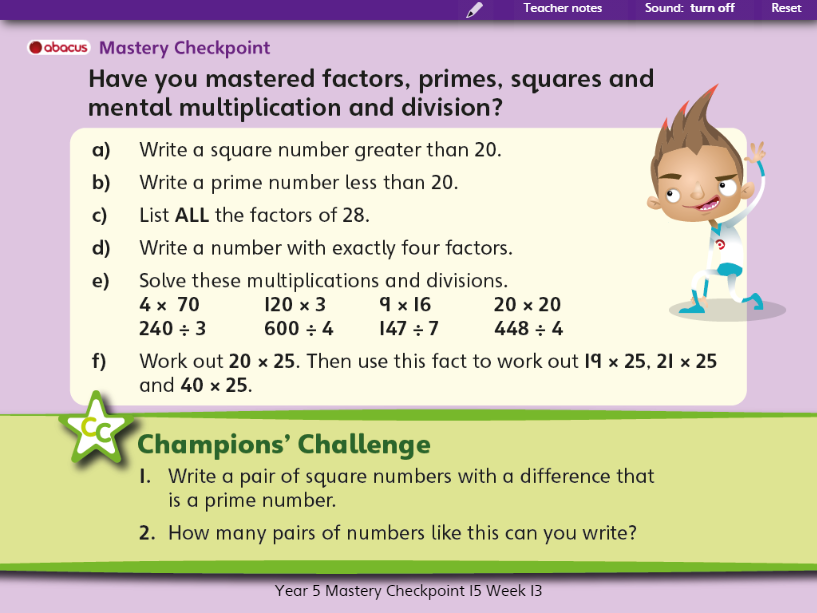 